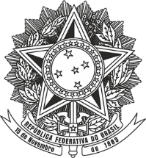 MINISTÉRIO DA EDUCAÇÃO – MECUNIVERSIDADE FEDERAL DO DELTA DO PARNAÍBA – UFDParPRÓ-REITORIA DE ENSINO DE GRADUAÇÃO – PREGPROGRAMA RESIDÊNCIA PEDAGÓGICA/UFDParHOMOLOGAÇÃO DO DEFERIMENTO DAS INSCRIÇÕES NA SELEÇÃO DE PRECEPTOR DO PROGRAMA RESIDÊNCIA PEDAGÓGICA - ALFABETIZAÇÃO - PEDAGOGIA/ 2020DOCENTE ORIENTADORA: PROFA. DRA. LUCIANA MATIAS CAVALCANTEParnaíba, 17 de agosto de 2020.NOMESITUAÇÃOJUSTIFICATIVAANY CRISTINA VERAS RODRIGUESDeferida...CHRISTIANA DE SOUSA DAMASCENODeferida...EDIMAR JOSÉ SOUSA DA SILVADeferida...IARLI MARIA PESSOA DE OLIVEIRAIndeferidaNão cumpriu as exigências do item 8.1 do edital, especificamente os itens “d” e “g”MARIA DO AMPARO BRITO DE ALBUQUERQUE RAMOSDeferida...MARIA DE LOURDES GARCÊZ DA SILVADeferida...WELLIDA FONTENELE RODRIGUESIndeferidaNão cumpriu as exigências do item 8.1 do edital, especificamente o item “d”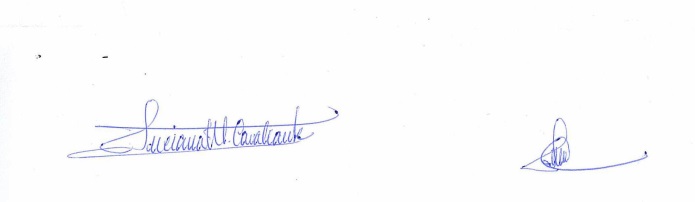 Docente Orientadora do ProgramaResidência Pedagógica – Pedagogia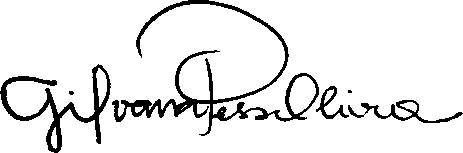 Profª. Drª. Gilvana Pessoa de OliveiraPró-reitora de Ensino de Graduação –UFDPar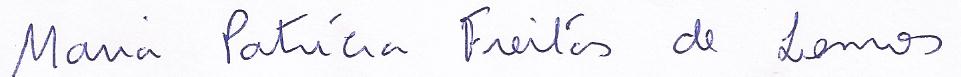 Profª Drª. Maria Patrícia Freitas de LemosCoordenadora Institucional do Programa Residência Pedagógica – UFDParProfª Drª. Maria Patrícia Freitas de LemosCoordenadora Institucional do Programa Residência Pedagógica – UFDPar